Программа семинара«54 ФЗ: новые правила торговли. Онлайн-кассы.»Дата начала и окончания: «19» октября 2017 года.Время проведения: с 10-00 до 14-00Место проведения: Краснодарский край, Кущевский район, ст. Кущевская пер. им. Б.Е. Москвича, 67C 10-00 до 10-40Переход на новый порядок применения контрольно-кассовой техники.Федеральный закон от 22.05.2017 №54-ФЗ «О применении контрольно-кассовой техники при осуществлении наличных денежных расчетов и (или) расчетов с использованием электронных средств платежа»: отличие нового и старого порядкаВозможности нового порядка применения контрольно-кассовой техникиПорядок вступления в силу положений Федерального закона №54-ФЗСфера и правила применения контрольно-кассовой техники. Система исключений.Что дает новая система добросовестному налогоплательщику. Преимущества и недостатки использования онлайн-касс. С 10-40 до 11-20С чего организации начать переход на новую систему расчетов? Как с наименьшими затратами соответствовать требованиям нового закона? Общие положения.Порядок регистрации контрольно-кассовой техники. Особенности применения контрольно-кассовой техники.Порядок представления информаций и документов через кабинет контрольно-кассовой техники. Ответы на вопросы. С 11-20 до 11-40   Перерыв на кофе-брейк С 11-40 до 12-20Регистрация ККМ в ЛК организации на портале ИФНС, ввод в эксплуатацию. Заключение договора с оператором фискальных данных. Обязанности оператора фискальных данных.С 12-20 до 13-30Какие кассовые аппараты можно использовать. Выбор ККТ, условия и практические рекомендации.  Модельный ряд ККТ, представленный на Российском рынке.Практическое пособие по установке онлайн-кассы (презентация)Ремонт и послегарантийное обслуживание ККМ       С 13-30 до 14-00Обсуждение вопросов участников семинара. Генеральный директор				                                       Т.Г. Ольшанская                КОРПОРАЦИЯ РАЗВИТИЯ                 КРАСНОДАРСКОГО КРАЯ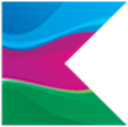 Непубличное акционерное общество«Корпорация развития Краснодарского края»350000, г. Краснодар, ул. Красноармейская д 36 корпус D офис 5e-mail: krkk@investkuban.ru